Submit to:   Bowls BC, c/o 293 West Kings Road, North Vancouver, BC   V7N 2M1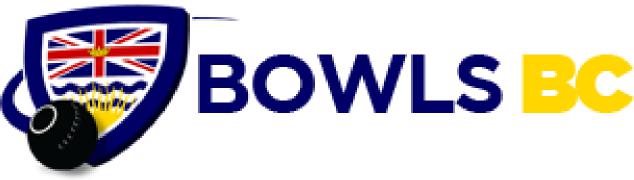 Travel Expense FormPURPOSE of Travel:PURPOSE of Travel:PURPOSE of Travel:Board Meeting:Board Meeting:Board Meeting:Board Meeting:AGM: Specify ClubAGM: Specify ClubAGM: Specify ClubAGM: Specify ClubSAGM: Specify ClubSAGM: Specify ClubSAGM: Specify ClubSAGM: Specify ClubCommittee Meeting: (specify)Committee Meeting: (specify)Committee Meeting: (specify)Committee Meeting: (specify)Youth: (refer to guidelines)Youth: (refer to guidelines)Youth: (refer to guidelines)Youth: (refer to guidelines)Other Travel: (specify)Other Travel: (specify)Other Travel: (specify)Other Travel: (specify)PAYEE Name:Address:City:Postal Code:Postal Code:Postal Code:Postal Code:Postal Code:Phone Number:Email:Email:Email:Email:Email:DETAILS:DETAILS:AMOUNTKm Travelled:Km Travelled:X  $ .50X  $ .50X  $ .50X  $ .50$Ferry:Ferry:$Ferry:Ferry:$Meals:Meals:$Meals:Meals:$Other: (specify)Other: (specify)$$$TOTAL PAYMENTTOTAL PAYMENTTOTAL PAYMENTTOTAL PAYMENTTOTAL PAYMENTTOTAL PAYMENTTOTAL PAYMENTTOTAL PAYMENT$FOR OFFICE USE:FOR OFFICE USE:Date Approved:Date Approved:Approved By:Approved By:Signed:Signed:Cheque #:Cheque #:Program #:Program #:Program #:Program #:Cheque Date:Cheque Date:Account #:Account #:Account #:Account #: